第1回 柴崎  立ち飲みフェスティバル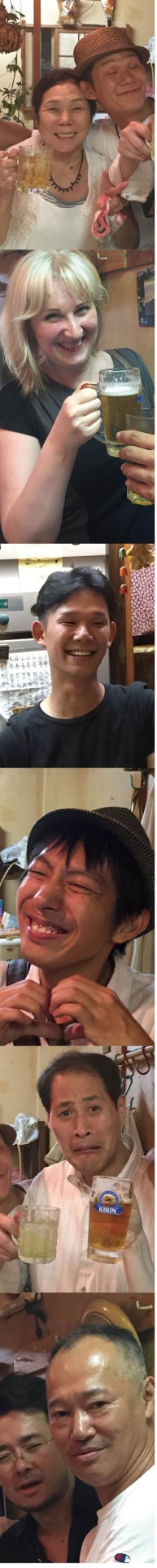 この度、京王線 柴崎の商店街にある立ち飲み飲食店「帆利川」「アウーの王国」「まいど」は、平成28年11月2日（水）3日（木）に合同イベント「第1回 柴崎  立ち飲みフェスティバル」を開催いたします。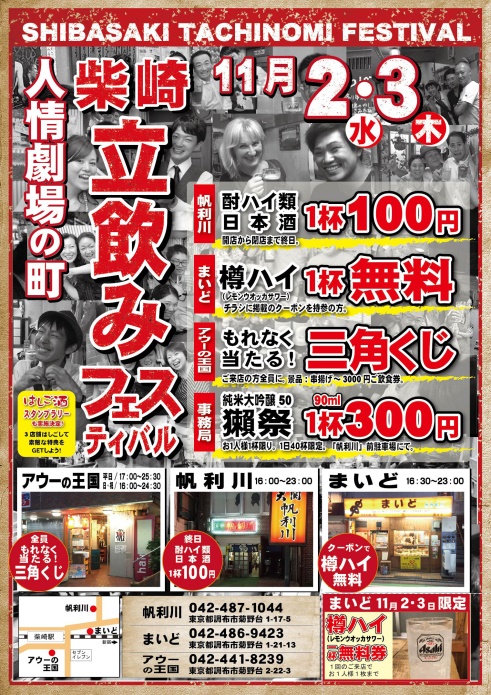 柴崎は、改札の目の前から昭和の面影を残す商店街が広がり、人と街の距離が近い親しみやすい街です。また、乗降客の少ない小さな駅にもかかわらず、立ち飲み飲食店が3店舗存在し、毎日昔ながらの人情味熱いコミュニケーションが繰り広げられています。この度は、3店舗が集まる事によって地域イベントとし、さらに多くの人に立ち飲みの楽しみ方を体験していただき、お客さん同士が会話やふれあいを楽しみながら地域社会との関わりを深めていくと言った「立ち飲み文化」のさらなる発展と柴崎の街の活性化を図ります。SNSなどの新しいコミュニケーションツールは急速に発展していますが、人の温もりを感じながら「出会い」「ふれあい」「語らう」と言った昔ながらのコミュニケーションは残していきたい大切な文化であると思います。当日は、各店舗で次の特典を用意し、お得で楽しいイベントを盛り上げます。また、3店舗ハシゴすると特典がもらえるスタンプラリーも実施いたします。この機会に是非、柴崎立ち飲みフェスティバルにご参加ください。―問い合わせ―＜柴崎立飲みフェスティバル事務局＞　　　Mai：nakkii000@yahoo.co.jp電話：０８０-６７３０-９４７３（中島）＜帆利川＞　　　　　０４２-４８７-１０４４　　東京都調布市菊野台1-17-5＜まいど＞　　　　　 ０４２-４８６-９４２３　　東京都調布市菊野台1-21-13＜アウーの王国＞　０４２-４４１-８２３９　　東京都調布市菊野台2-22-3